Preliminary Volunteer Application - Archaeology TechnicianApplicant InformationHow did you learn about this opportunity?:_____________________________________________________________Duties and ResponsibilitiesPosition Summary: The Colorado Desert Archaeology Society (CDAS) Archaeology Technician Volunteer position is under the direction of the District Archaeologist within the Colorado Desert District Parks. CDAS activities will be coordinated with the District Archaeologist. The position has been established to assist with field documentation, field survey, curation, interpretation, laboratory, and archival work, and other tasks necessary to protect and preserve cultural resources within the parks.Essential Functions: The Colorado Desert Archaeology Society Archaeology Technician Volunteer will:1) 	Complete the Colorado Desert District Volunteer Training Class or will have archaeological experience and training at a level to be approved by the District Archaeologist;Complete a minimum of 40 hours per calendar year assisting with field work, lab work, documentation, and/or other work as directed by the District Archaeologist;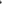 Attend at least two archaeological fieldwork or other appropriate continuing education training sessions (approved by the District Archaeologist) per year after the initial basic training classes.Essential Skills: Colorado Desert Archaeology Society Volunteer duties will necessitate:ability to hike for a minimum of one mile over uneven terrain, Volunteers will be advised in advance of volunteer work conditions, distances, environment, and time commitment involved for each project so that each volunteer can determine if their individual capabilities and the work level are compatible;driving in 4-wheel/high clearance vehicle on existing park roads, as required;using digital photographic skills such as using a digital camera with a photo scale and complete photo log for all cultural resources documentation photographs;taking clear, concise and organized field notes using appropriate media;understanding how to read a map and use a compass;having basic personal-level GPS skills; recording the data collected in an organized manner;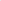 using computer technology for essential email communication with park staff/volunteer coordinator;having basic word-processing skills for filling out site record forms and for other projects as needed and instructed;ability to complete routine curatorial and laboratory procedures under the direction of the District Archaeologist or designated supervisorfollowing procedures and instructions as directed by the District Archaeologistcommitting to and signing the Colorado Desert Archaeology Society Code ofEthics/Confidentiality Agreement, especially regarding confidentiality in cultural resource locations, data, and documents.All Colorado Desert Archaeology Society Archaeology Technician Volunteers are expected to participate at a level necessary to complete assigned volunteer tasks. Participation might include:Ability to walk on uneven groundWillingness to follow all safety procedures as set forth in CDAS training and identified by the District Safety OfficerAbility to ride/drive on back-country roads as appropriateAbility to read maps and use compass and/or GPS to navigate in remote areasAbility to effectively communicate with the project leader, other volunteers, and the public Ability to complete assigned tasks with the help of staffWillingness to commit to a specific period of time in the field/lab/archivesWillingness to accept responsibility for assisting other volunteersEducation, Knowledge & ExperiencePlease list any education, knowledge, or experience that would benefit you in this volunteer position:AcceptanceI certify that I understand and am capable of fulfilling the duties and responsibilities as listed above. 		(Signed or typewritten name are acceptable.) Note: An interview with the district park archaeologist or a designee will be conducted upon acceptance of this application. The interview will be conducted either in person or via videoconferencing.Please return the application to randphuls@gmail.com  by October 1st, 2021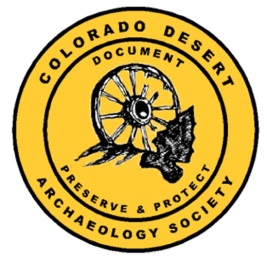 Colorado Desert Archaeology SocietyFull Name:Date:LastFirstM.I.Address:Street AddressApartment/Unit #CityStateZIP CodePhone:EmailFor Further Information: Rick and Paula Hulsrandphuls@gmail.com-(206)276-8844Position Applied for:Archaeology Technician – California State Parks, Colorado Desert District         Name:Date: